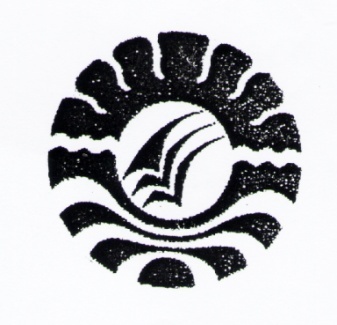 SKRIPSIPENINGKATAN KEMAMPUAN BERBICARA ANAK MELALUI METODE BERCERITA DENGAN GAMBAR DI TAMAN KANAK-KANAKCOKROAMINOTO KABUPATEN MAJENE     MASNAH HARIS          PROGRAM STUDI PENDIDIKAN GURU PENDIDIKAN ANAK USIA DINI         FAKULTAS ILMU PENDIDIKAN          UNIVERSITAS NEGERI MAKASSAR        2013PENINGKATAN KEMAMPUAN BERBICARA ANAK MELALUI METODE BERCERITA DENGAN GAMBAR DI TAMAN KANAK-KANAKCOKROAMINOTO KABUPATEN MAJENESKRIPSIDiajukan kepada Fakultas Ilmu Pendidikan Universitas Negeri MakassarGuna memenuhi Sebagai Persyaratan Memperoleh Gelar Sarjana Pendidikan (S,Pd)Oleh MASNAH HARIS094 924 218     PROGRAM STUDI PENDIDIKAN GURU PENDIDIKAN ANAK USIA DINI          FAKULTAS ILMU PENDIDIKAN           UNIVERSITAS NEGERI MAKASSAR        2013KEMENTERIAN PENDIDIKAN DAN KEBUDAYAAN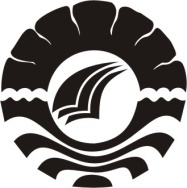 UNIVERSITAS NEGERI MAKASSAR FAKULTAS ILMU PENDIDIKANPENDIDIKAN GURU PENDIDIKAN ANAK USIA DINI                 Kampus Tidung FIP UNM Alamat : Jl. Tamalate I Telepon :  884457 Fax. (0411) 883076 PERSETUJUAN PEMBIMBINGSkripsi dengan judul	: “PENINGKATAN KEMAMPUAN BERBICARA ANAK                                    MELALUI METODE BERCERITA DENGAN GAMBAR                                    DI TAMAN KANAK-KANAK COKROAMINOTO                                    KABUPATEN MAJENE”Atas nama :Nama 	: MASNAH HARISNim	: 094 924 218Prodi	: Pendidikan Guru Anak Usia Dini (PGAUD)Fakultas	: Ilmu Pendidikan Universitas Negeri Makassar.Setelah diperiksa dan diujikan, telah memenuhi syarat untuk memperoleh gelar Sarjana Pendidikan (S.Pd)  pada Fakultas Ilmu Pendidikan Program Studi Pendidikan Guru Pendidikan Anak Usia Dini. 						Makassar,    September 2013Menyetujui Pembimbing  I						Pembimbing II Dra. Hj. Sumartini, M.Pd				Drs. Nahrawi, M.SiNIP. 19491228 197903 2 002				NIP. 19490327 197203 1 001Mengetahui:Ketua Prodi PGAUD FIP UNMDra.Sri Sofiani,M.PdNIP. 19530202 198010 2 001PERNYATAAN KEASLIAN SKRIPSISaya yang bertanda tangan dibawah ini :Nama 			: MASNAH HARISNIM			: 094 924 218Program studi			: Pendidikan Guru  Anak Usia Dini (PGAUD)Judul Skripsi			 : “ Peningkatan Kemampuan Berbicara Anak    Melalui    Metode Bercerita Dengan Gambar  Di   Taman    Kanak-Kanak Cokroaminoto Kabupaten Majene”	Menyatakan dengan sebenar-benarnya bahwa skripsi yang saya tulis ini benar-benar merupakan hasil karya saya sendiri dan bukan merupakan pengambilan tulisan atau pikiran orang lain yang saya akui sebagai hasil tulisan atau pikiran sendiri. Apabila dikemudian hari terbukti atau dapat dibuktikan bahwa skripsi ini hasil jiplakan, maka saya bersedia menerima sanksi atas perbuatan tersebut sesuai ketentuan yang berlaku.						Makassar,        September 2013						Yang membuat pernyataan,						MASNAH HARIS						NIM. 094 924 218MOTTOHidup adalah sebuah tantangan, maka hadapilahHidup adalah sebuah lagu, maka nyanyikanlahSukses itu dapat terjadi karena persiapan, kerja keras dan mau belajar dariKegagalanPERUNTUKKANKuperuntukkan skripsi ini untuk keluarga tercinta Ibu, Kakak dan AdikYang tak henti-hentinya mencurahkan do’a dan kasih sayangnya  untukku.. ABSTRAKMasnah Haris, 2013 Peningkatan Kemampuan Berbicara Anak Melalui Metode Bercerita dengan Gambar di Taman Kanak-Kanak Cokroaminoto Kabupaten Majene. Skripsi ini dibimbing oleh Dra. Hj. Sumartini, M.Pd dan Drs. Nahrawi, M.Si. Pendidikan Guru Pendidikan Anak Usia Dini. Fakultas Ilmu Pendidikan Universitas Makassar.Rumusan masalah dalam penelitian ini adalah Bagaimanakah peningkatan kemampuan berbicara anak melalui metode bercerita dengan gambar di Taman Kanak-Kanak Cokroaminoto Kabupaten Majene? Tujuan penelitian yaitu untuk mengetahui peningkatan kemampuan berbicara anak melalui metode bercerita dengan gambar. Pendekatan dalam penelitian ini adalah pendekatan kualitatif. Jenis penelitian ini adalah penelitian tindakan kelas (PTK). Subjek penelitian  adalah anak didik kelompok B yang berjumlah 20 yang terdiri dari 10 orang laki-laki dan 10 orang perempuan dan 1 orang guru Taman Kanak-Kanak Cokroaminoto Kabupaten Majene. Penelitian ini dilaksanakan dalam dua siklus yang terdiri dari empat tahap yaitu perencanaan, pelaksanaan, observasi dan refleksi. Teknik pengumpulan data dalam penelitian ini adalah teknik observasi dan dokumentasi. Hasil penelitian menunjukkan bahwa pada siklus I kemampuan berbicara anak  masih dikategorikan cukup karena semua kegiatan yang dilaksanakan belum maksimal, hal ini ditandai dengan penggunaan lafal dan intonasi yang diungkapkan anak dalam bercerita masih kurang, serta penguasaan kosakata dalam bercerita masih terbatas dalam kegiatan sesuai dengan indikator yang telah diterapkan namun setelah masuk ke siklus II kemampuan berbicara  anak di Taman Kanak-Kanak Cokroaminoto Kabupaten Majene dikategorikan baik karena anak mampu mencapai indikator dalam hal, mendengarkan dan menceritakan kembali cerita secara runtut, menjawab pertanyaan sederhana, bercerita tentang gambar yang disediakan/dibuat sendiri dengan urut, serta menceritakan pengalaman/kejadian secara sederhana dengan runtut, yang ditandai dengan penggunaan lafal dan intonasi, serta pengusaan kosakata anak dalam bercerita yang baik. Jadi kesimpulan dari hasil penelitian ini adalah kemampuan berbicara anak di Taman Kanak-Kanak Cokroaminoto Kabupaten Majene dapat meningkat melalui penerapan metode bercerita dengan gambar.PRAKATA	Puji syukur kita panjatkan kehadirat  Allah  SWT  atas segala limpahan rahmat dan karunia - Nya serta kemudahan yang telah diberikan sehingga penulis dapat  menyelesaikan  skripsi sesuai rencana yang berjudul “Peningkatan Kemampuan Berbicara Anak Melalui Metode Bercerita dengan Gambar di Taman Kanak - Kanak Cokroaminoto Kabupaten Majene”. Salam  dan  salawat yang selalu tertuju kepada Nabi Besar Muhammad SAW, berkat usaha beliau sehingga ummat manusia dapat lebih tenang beribadah. Terima kasih sebesar - besarnya kepada Ibunda tercinta St. Aminah Idris dan saudara - saudariku tersayang Tenri, Wiwi, Adi, Firman, Ria, Kandar dan ponakanku Nurah yang selalu memberikan perhatian, dukungan, dan segalanya.  	Dalam penulisan skripsi ini, penulis banyak mendapatkan bantuan dari berbagai pihak. Untuk itu saya mengucapkan banyak terima kasih yang setinggi-tingginya kepada :                  Prof. Dr. H. Arismunandar, M. Pd. Selaku Rektor Universitas Negeri Makssar.Prof. Dr. H. Ismail Tolla, M.Pd. Selaku Dekan Fakultas Ilmu Pendidikan Universitas Negeri Makassar.Drs.M.Ali Latif Amri, M.Pd. Selaku Pembantu Dekan I , Drs.Andi Mappincara,M.Pd. Selaku Pembantu Dekan II dan Drs. Muh. Faisal, M.Pd.Selaku Pembantu Dekan III.Dra.Sri Sofiani, M.Pd dan Arifin Manggau, S.Pd,M.Pd Selaku Ketua dan Sekretaris Prodi PGPAUD Fakultas Ilmu Pendidikan Universitas Negeri Makassar yang senantiasa memberikan bimbingan dan pelayanan.Bapak Dr. Parwoto, M. Pd. Selaku Penguji I.Bapak Dr. H. M. Ali Latief, M.Pd. Selaku Penguji II.Bapak Rusmayadi, S.Pd, M.Pd. Selaku Sekretaris dan Penguji.Kepala dan rekan-rekan guru Taman Kanak-Kanak Cokroaminoto Kabupaten Majene yang turut membantu dalam penulisan skripsi ini.Kepada kedua orang tuaku serta saudara-saudariku yang selalu memberikan semangat, bantuan, serta do’a sehingga skripsi ini dapat terselesaikan..Penulis menyadari bahwa dalam penulisan skripsi ini, masih terdapat beberapa kekurangan, oleh karena itu dengan senang hati penulis menerima saran dan kritikan yang sifatnya membangun demi kesempurnaan pada penulisan selanjutnya dan demi kemajuan bersama.Akhir kata penulis berharap semoga skripsi ini dapat bermanfaat  bagi kita semua khususnya pembaca. Semoga apa yang kita lakukan bernilai ibadah di                      sisi-Nya, Amin.                                                           Makassar,         September 2013						          PenulisMASNAH HARISDAFTAR ISIHALAMAN JUDUL ………………………………………………………….    	iiPENGESAHAN UJIAN SKRIPSI ……………………………………………	iiiHALAMAN PERSETUJUAN PEMBIMBING……………………………… 	ivPERNYATAAN KEASLIAN SKRIPSI………………………………………	vMOTTO……………………………………………………………………..…         vi                       ABSTRAK…………………………………………………………………….	viiPRAKATA ……………………………………………………………………       viii        DAFTAR ISI ………………………………………………………………….        xiDAFTAR GAMBAR …………………………………………….....................       xiiiDAFTAR LAMPIRAN………………………………………………………..       xivBAB  I. PENDAHULUANA. Latar Belakang Masalah……………………………………………	1B. Rumusan Masalah………………………………..............................        5   C. Tujuan Penelitian…………………………………………………...	5D. Manfaat Penelitian………………………………………………….	5BAB II. KAJIAN PUSTAKA, KERANGKA PIKIR DAN              HIPOTESIS  TINDAKAN             A. Kajian Pustaka……………………………………………………..	7              B. Kerangka Pikir……………………………………………………        19              C.Hipotesis Tindakan………………………………………………..        22BAB III. METODE PENELITIAN A. Pendekatan dan Jenis Penelitian……………………………	23B. Fokus Penelitian…………………………………………….	23C. Setting dan Subjek Penelitian……………………………….   	24D. Prosedur dan Pelaksanaan Penelitian……………………….  	25E. Tehnik Pengumpulan Data…………………………………. 	30F. Tehnik Analisis Data dan Standar Pencapaian…………….. 	31BAB IV. HASIL PENELITIAN DAN PEMBAHASANA. Hasil Penelitian……………………………………………..	33B. Pembahasan…………………………………………………     60BAB V. KESIMPULAN DAN SARAN              A. Kesimpulan…………………………………………………..	63              B. Saran-Saran…………………………………………………..	64DAFTAR PUSTAKA……………………………………………………  	65	LAMPIRAN RIWAYAT HIDUP DAFTAR GAMBARNomor						Judul 				HalamanGambar  2.1			Kerangka Pikir ………………………….	     21			     Gambar  3.1			Siklus Penelitian Tindakan Kelas……….	     25	     DAFTAR LAMPIRANKisi-Kisi Instrumen Penelitian ……………………………………………		67Lembaran Observasi Aktivitas Guru Siklus I …………………………….		69Hasil Observasi Kegiatan Anak Siklus I Pertemuan I …………………..		71Hasil Observasi Kegiatan Anak Siklus I Pertemuan II ………………….		73Lembaran Observasi Aktivitas Guru Siklus II ……………………………		75Hasil Observasi kegiatan Anak Siklus II Pertemuan I ………………….		77Hasil Observasi kegiatan Anak Siklus II Pertemuan II …………………		79Rencana Kegiatan Harian …………………………………………………		81Rencana Kegiatan Harian …………………………………………………		87Rencana Kegiatan Harian …………………………………………………		93Rencana Kegiatan Harian …………………………………………………….    99                                                                            Dokumentasi Izin Penelitian Daftar Riwayat Hidup 